Dear 4/5B Parents/CarersAs you will be aware, we were unable to celebrate World Book Day back in March, due to the lockdown. We are therefore planning to have our own World Book Day event on Thursday 24th June 2021.The children from 4/5B have voted and chosen to come dressed as characters from Harry Potter and the Philosopher’s Stone, a favourite Class Reader book from this year. These are some of the characters from the book to help you get ideas.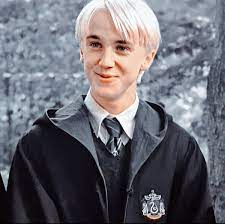 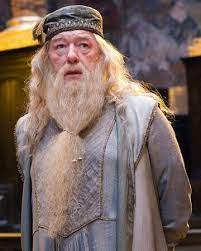 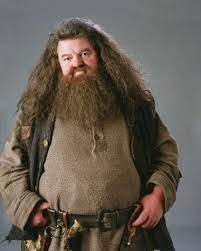 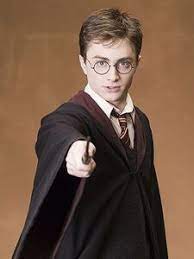 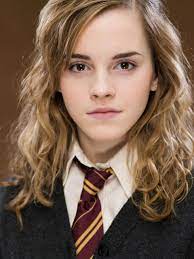 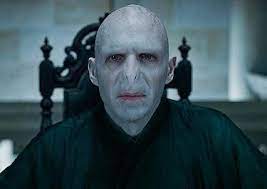 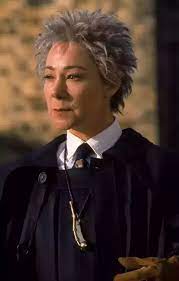 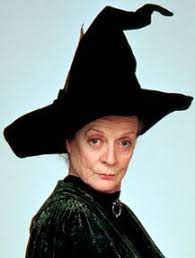 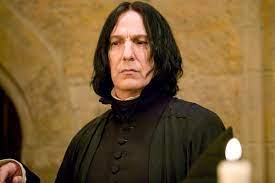 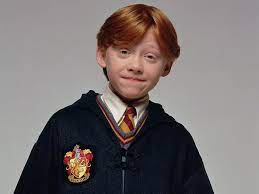 It would be great if your child could make their own costume from old clothes you may already have at home. Please don’t go spending money on a new dressing up costume.Thank you for your support.Best wishesMiss Summers, Mr Bright and Mrs Kevern